Инструкция  Пресс гидравлический грузоподъемность 10 т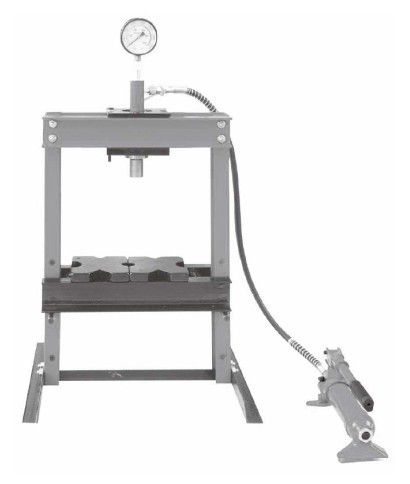 Важно! Внимательно прочитайте инструкцию, обратите внимание на инструкции по технике безопасности и мерам предосторожности. Используйте оборудование только по его прямому назначению. Несоблюдение данной инструкции может привести к причинению ущерба личной собственности и вреда здоровью.Пожалуйста, сохраняйте инструкцию для дальнейшего использования.Техника безопасности и меры предосторожности.- Допускайте к работе с прессом только квалифицированный персонал, для лучшего и безопасного использования регулярно чистите пресс.- Максимальная грузоподъемность 30 тонн. Никогда не используйте посторонние предметы при работе с прессом и всегда пользуйтесь манометром, чтобы точно определить уровень давления.- Используйте пресс только по его прямому назначению. Не используйте его в каких либо других целях.- Не допускайте детей и неквалифицированный персонал к прессу.- При работе используйте облегающую одежду, уберите шнурки, часы, кольца и другие украшения, соберите длинные волосы.- Одевайте защитные очки, перчатки, полностью закрывайте лицо.- Соблюдайте равновесие, одевайте только удобную обувь, не одевайте открытую обувь.- Используйте пресс только на устойчивой, сухой, не скользкой поверхности. Поддерживайте чистоту на рабочей площадке, не храните посторонние предметы в рабочей зоне.- Перед каждым использование проверяйте пресс. Не используйте, если пресс изогнут, сломан, треснул, протекает или поврежден другим способом.- Проверяйте, достаточно ли туго затянуты все болты и гайки.- Работайте только в безопасном месте.- Никогда не опускайте руки или ноги под пресс.- Не используйте пресс для работы с пружинами или любыми другими предметами, которые способны выскользнуть и нанести потенциальный вред.- Не используйте пресс в состоянии алкогольного или наркотического опьянения, под влиянием сильнодействующих лекарств.- Не допускайте к работе неквалифицированный персонал.- Не модифицируйте пресс.- Не используйте тормозную жидкость или другую неподходящую жидкость. Избегайте смешения различных марок масла. Должно быть использовано только высококачественное гидравлическое масло.- Не оставляйте пресс под дождем или другими осадками.- Если пресс нуждается в ремонте или замене элементов, пользуйтесь услугами только квалифицированного персонала, используйте только оригинальные запчасти.Важно! Меры предосторожности, перечисленные выше, не могут полностью предусмотреть возможные происшествия. Оператор пресса должен осторожно и осознанно подходить к работе.Характеристики.Грузоподъемность – 10 тоннДлина хода 135ммДиапазон работы – 90-358 ммШирина – 455 мм3. СборкаИспользуйте рисунок пресса в разобранном состоянии в качестве руководства по сборке. Разложите все элементы конструкции перед собой перед началом сборки. Мы рекомендуем вам осуществлять сборку в следующем порядке:Прикрепите основание (13) к левой стойке и нижней раме (16) при помощи болта (15), шайбы (25) и стопорной шайбы (26). Затем прикрепите основание к правой стойке и нижней раме.Установите раму пресса в вертикальное положение, прикрепите верхнюю перекладину (6) к стойкам (9) при помощи болтов (7), шайб (8) и гаек (11).Поставьте вторую верхнюю перекладину в вертикальное положение и   присоедините нижнюю платформу (21) к верхним перекладинам, затем прикрепите перекладину к стойке при помощи болтов (7), шайб (8) и гаек (11).Ввинтите гайку (4) в раму (3), вставьте раму под плоскую платформу (21), затем ввинтите круглую гайку (20) в раму и присоедините суппорт (5) к раме. Соедините 2 пресс-платформы (13) и отверстия в них, затем закрепите 4 болта путем затягивания шайбы (18), стопорной шайбы (19) и гаек (20).Вставьте стержень (12) в отверстия в колоннах, а затем вставьте соединенную пресс-платформу (13) в платформу и на штифт платформы.Завинтите все болты и винты. 4. Перед первым использованием.Перед первым использованием выкачайте воздух из гидравлической системы, откройте выпускной клапан, повернув его против часовой стрелки, убедитесь, что в системе не осталось воздуха.Проверьте, все ли элементы находятся в рабочем состоянии. Если какие-то запчасти поломаны, прекратите использование крана и свяжитесь со специалистом.5. ЭксплуатацияВнимательно прочитайте инструкцию перед использованием.Установите блок нижней части стойки (19) на пресс (30), затем разместите рабочий элемент на блоке нижней части стойки.Закройте выпускной клапан, повернув его по часовой стрелке.Качайте рукоятку, пока подкладка не начнет доставать до рабочего элементаУбедитесь, что рабочий элемент находится в центре прессаПоверните рукоятку, чтобы груз опустился на рабочий элементКогда работа окончена, прекратите поворачивать рукоятку, медленно и аккуратно уберите рабочий элемент из-под прессаКак только пресс полностью поднят, уберите элемент из рамы.РемонтРегулярно очищайте поверхность пресса сухой, чистой и мягкой тканью и периодически смазывайте шарниры и все движущиеся детали маслом.Когда пресс не используется, храните его в сухом месте с подъемным механизмом и клапаном полностью отодвинутым назад.Если эффективность работы пресса уменьшается, выкачайте из гидравлической системы воздух, как описано в пункте 4.Список запчастей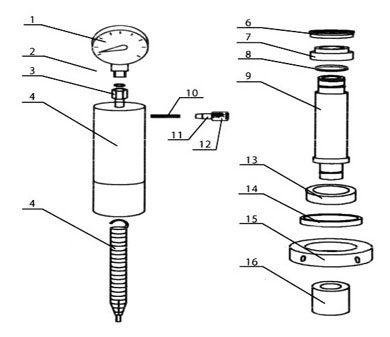 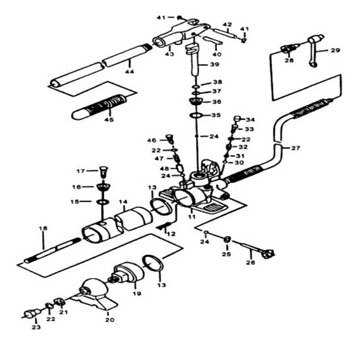 Список запчастей пневматической насосной станции.№ОписаниеКоличество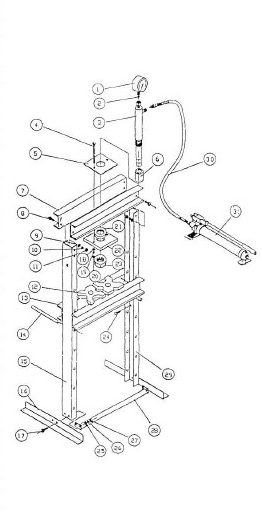 1Манометр12Нейлоновое кольцо13Рама14Болт M 10х14015Верхняя пластина16Зубчатая гайка27Перекладина88Болт М 12х3529Шайба Ф12210Стопорная шайба811Гайка М12812Плита213Пресс-платформа214Шток 415Стойка416Стальной уголок117Болт М 10х30418Шайба Ф10219Стопорная шайба Ф10220Гайка М10121Верхняя круглая гайка122Нижняя пластина423Нижняя круглая гайка224Болт М 10х30125Шайба Ф12126Стопорная шайба Ф1227Гайка М1228Распорка29Правая стойка30Гидравлический шланг31Насос №ОписаниеКоличество№ОписаниеКоличество1Манометр110Пружинная шпилька12Нейлоновое кольцо111Стяжка13Болт112Колпачок14Цилиндр113Шпиндель15Пружина114Колпачок16Кольцо115Колпачок17Кольцо клапана116Шток18Кольцо19Клапан1№ОписаниеКоличество№ОписаниеКоличество11Блок клапана130Шарик112Масляный фильтр131Наконечник113Кольцо232Пружина114Резервуар133Винт115Кольцо134Защита пружины116Гайка135Кольцо117Клапан136Винт118Штырь137Нейлоновое кольцо119Кожух резервуара138Кольцо120Опора насоса139Пистон121Гайка140Штырь122Кольцо441Сдерживающее кольцо223Винт142Штифт124Шарик343Рукоятка125Кольцо144Рукоятка126Выпускной клапан145Рукав рукоятки127Гидравлический шланг 146Винт128Сцепка147Пружина129Защитный кожух148Сцепка1